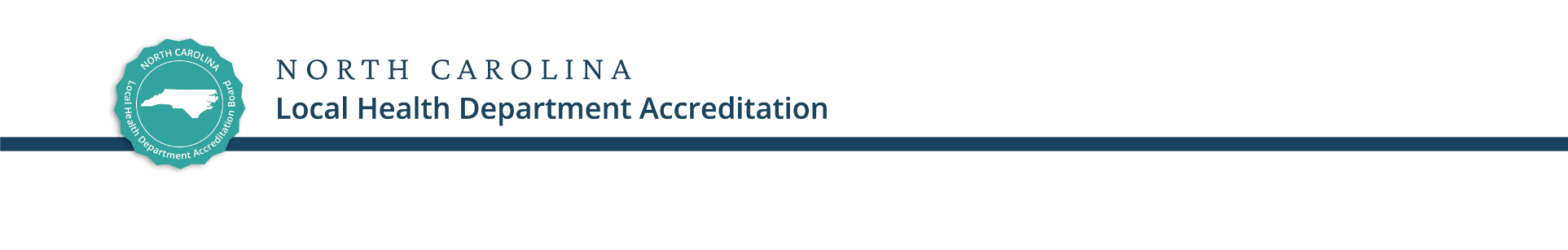 Conditional and Unaccredited Process Ad Hoc CommitteeInitial Planning MeetingWednesday, July 611:00 am-12:30 pmhttps://unc.zoom.us/j/91965763028?from=addonCommittee Members:  Karen Powell (Chair), Marcy Williams, Virginia Niehaus, Dr. Susan Haynes Little, Fleming El-Amin  (Amy Belflower Thomas serving as resource as needed and TBD as Coordinator)11:00			Welcome 						Chairwoman Powell11:05			Review and Discussion of Crosswalk			Amy Thomas11:40			Review and Discussion of Gantt/Timeline		Amy Thomas12:15			Discussion of PHAB Appendix 4 			Amy Thomas12:25			Next Steps						Amy ThomasNext Meeting:  	  Aug 3  1:00-2:30